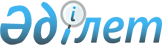 Солтүстік Қазақстан облысы Мағжан Жұмабаев ауданы мәслихатының 2021 жылғы 30 желтоқсандағы № 10-20 "2022-2024 жылдарға арналған Мағжан Жұмабаев ауданы Ноғайбай би ауылдық округінің бюджетін бекіту туралы" шешіміне өзгерістер енгізу туралыСолтүстік Қазақстан облысы Мағжан Жұмабаев ауданы мәслихатының 2022 жылғы 17 қарашадағы № 20-15 шешімі
      Солтүстік Қазақстан облысы Мағжан Жұмабаев ауданының мәслихаты ШЕШТІ:
      1. Солтүстік Қазақстан облысы Мағжан Жұмабаев ауданы мәслихатының "2022-2024 жылдарға арналған Мағжан Жұмабаев ауданы Ноғайбай би ауылдық округінің бюджетін бекіту туралы" 2021 жылғы 30 желтоқсандағы № 10-20 шешіміне келесі өзгерістер енгізілсін:
      1-тармақ жаңа редакцияда жазылсын:
       "1. 2022-2024 жылдарға арналған Мағжан Жұмабаев ауданы Ноғайбай би ауылдық округінің бюджеті тиісінше осы шешімге 1, 2 және 3-қосымшаларға сәйкес, оның ішінде 2022 жылға мынадай көлемдерде бекітілсін:
      1) кірістер – 157 469,1 мың теңге:
      салықтық түсімдер – 2 464,0 мың теңге;
      салықтық емес түсімдер – 0,0 мың теңге;
      негізгі капиталды сатудан түсетін түсімдер – 1 740,0 мың теңге;
      трансферттер түсімі – 153 265,1 мың теңге; 
      2) шығындар – 158 134,4 мың теңге;
      3) таза бюджеттік кредиттеу – 0,0 мың теңге:
      бюджеттік кредиттер – 0,0 мың теңге;
      бюджеттік кредиттерді өтеу – 0,0 мың теңге;
      4) қаржы активтерімен операциялар бойынша сальдо – 0,0 мың теңге:
      қаржы активтерін сатып алу – 0,0 мың теңге;
      мемлекеттің қаржы активтерін сатудан түсетін түсімдер – 0,0 мың теңге;
      5) бюджет тапшылығы (профициті) – -665,3 мың теңге;
      6) бюджет тапшылығын қаржыландыру (профицитін пайдалану) – 665,3 мың теңге:
      қарыздар түсімі – 0,0 мың теңге;
      қарыздарды өтеу – 0,0 мың теңге;
      бюджет қаражатының пайдаланылатын қалдықтары – 665,3 мың теңге.";
      көрсетілген шешімнің 1-қосымшасы осы шешімнің қосымшасына сәйкес жаңа редакцияда жазылсын.
      2. Осы шешім 2022 жылғы 1 қаңтардан бастап қолданысқа енгізіледі. Мағжан Жұмабаев ауданы Ноғайбай би ауылдық округінің 2022 жылға арналған бюджеті
					© 2012. Қазақстан Республикасы Әділет министрлігінің «Қазақстан Республикасының Заңнама және құқықтық ақпарат институты» ШЖҚ РМК
				
      Мағжан Жұмабаев ауданы мәслихатының хатшысы 

Т.Әбілмәжінов
Солтүстік Қазақстан облысыМағжан Жұмабаев ауданымәслихатының 2022 жылғы17 қарашадағы № 20-15шешіміне қосымшаСолтүстік Қазақстан облысыМағжан Жұмабаев ауданыныңмәслихаты 2021 жылғы30 желтоқсандағы № 10-20шешіміне 1-қосымша
Атауы
Сомасы, мың теңге
Санаты 
Санаты 
Санаты 
Санаты 
Санаты 
Сомасы, мың теңге
Сыныбы
Сыныбы
Сыныбы
Сыныбы
Сомасы, мың теңге
Кіші сыныбы 
Кіші сыныбы 
Сомасы, мың теңге
Кірістер
157 469,1
1
Салықтық түсімдер
2 464,0
01
01
Табыс салығы
110,0
2
Жеке табыс салығы
110,0
04
04
Меншікке салынатын салықтар
2 173,0
1
Мүлікке салынатын салықтар
198,0
4
Көлiк құралдарына салынатын салық
1 975,0
05
05
Тауарларға, жұмыстарға және қызметтерге салынатын iшкi салықтар
181,0
3
Табиғи және басқа да ресурстарды пайдаланғаны үшiн түсетiн түсiмдер
181,0
2
Салықтық емес түсiмдер
0,0
3
Негізгі капиталды сатудан түсетін түсімдер
1 740,0
03
03
Жердi және материалдық емес активтердi сату
1 740,0
1
Жерді сату
1 740,0
4
Трансферттер түсімі
153 265,1
02
02
Мемлекеттiк басқарудың жоғары тұрған органдарынан түсетiн трансферттер
153 265,1
3
Аудандық (облыстық маңызы бар қаланың) бюджеттен трансферттер
153 265,1
Атауы
Сомасы, мың теңге
Функционалдық топ
Функционалдық топ
Функционалдық топ
Функционалдық топ
Функционалдық топ
Сомасы, мың теңге
Кіші функция
Кіші функция
Кіші функция
Кіші функция
Сомасы, мың теңге
Бюджеттік бағдарламалардың әкімшісі
Бюджеттік бағдарламалардың әкімшісі
Бюджеттік бағдарламалардың әкімшісі
Сомасы, мың теңге
 Бағдарлама
 Бағдарлама
Сомасы, мың теңге
Шығындар
158 134,4
01
Жалпы сипаттағы мемлекеттік қызметтер
33 335,7
1
Мемлекеттiк басқарудың жалпы функцияларын орындайтын өкiлдi, атқарушы және басқа органдар
33 335,7
124
Аудандық маңызы бар қала, ауыл, кент, ауылдық округ әкімінің аппараты
33 335,7
001
Аудандық маңызы бар қала, ауыл, кент, ауылдық округ әкімінің қызметін қамтамасыз ету жөніндегі қызметтер
33 335,7
022
Мемлекеттік органның күрделі шығыстары
0,0
07
Тұрғын үй-коммуналдық шаруашылық
20 718,0
2
Коммуналдық шаруашылық
9 051,9
124
Аудандық маңызы бар қала, ауыл, кент, ауылдық округ әкімінің аппараты
9 051,9
014
Елді мекендерді сумен жабдықтауды ұйымдастыру
9 051,9
3
Елді мекендерді абаттандыру
11 666,1
124
Аудандық маңызы бар қала, ауыл, кент, ауылдық округ әкімінің аппараты
11 666,1
008
Елді мекендердегі көшелерді жарықтандыру
11 666,1
08
Мәдениет, спорт, туризм және ақпараттық кеңістік
24 271,0
1
Мәдениет саласындағы қызмет
24 271,0
124
Аудандық маңызы бар қала, ауыл, кент, ауылдық округ әкімінің аппараты
24 271,0
006
Жергілікті деңгейде мәдени-демалыс жұмыстарын қолдау
24 271,0
12
Көлік және коммуникация
79 804,7
1
Автомобиль көлiгi
79 804,7
124
Аудандық маңызы бар қала, ауыл, кент, ауылдық округ әкімінің аппараты
79 804,7
045
Аудандық маңызы бар қала, кент, ауыл, ауылдық округтердегі автомобиль жолдарын орташа және күрделі жөндеу
79 804,7
14
Борышқа қызмет көрсету
4,0
1
Борышқа қызмет көрсету
4,0
124
Аудандық маңызы бар қала, ауыл, кент, ауылдық округ әкімінің аппараты
4,0
042
Қаладағы ауданның, аудандық маңызы бар қаланың, ауылдың, кенттің, ауылдық округ әкімі аппаратының аудандық (облыстық маңызы бар қаланың) бюджеттен қарыздар бойынша сыйақылар мен өзге де төлемдерді төлеу бойынша борышына қызмет көрсету
4,0
15
Трансферттер
1,0
1
Трансферттер
1,0
124
Аудандық маңызы бар қала, ауыл, кент, ауылдық округ әкімінің аппараты
1,0
048
Пайдаланылмаған (толық пайдаланылмаған) нысаналы трансферттерді қайтару
1,0
Таза бюджеттік кредиттеу
0,0
Бюджеттік кредиттер
0,0
Бюджеттік кредиттерді өтеу
0,0
Қаржы активтерімен операциялар бойынша сальдо
0,0
Қаржы активтерін сатып алу
0,0
Мемлекеттің қаржы активтерін сатудан түсетін түсімдер
0,0
Бюджет тапшылығы (профициті)
-665,3
Бюджет тапшылығын қаржыландыру (профицитін пайдалану)
665,3
Қарыздар түсімі
0,0
Қарыздарды өтеу
0,0
Атауы
Сомасы, мың теңге
Санаты 
Санаты 
Санаты 
Санаты 
Санаты 
Сомасы, мың теңге
Сыныбы
Сыныбы
Сыныбы
Сыныбы
Сомасы, мың теңге
Кіші сыныбы 
Кіші сыныбы 
Сомасы, мың теңге
8
Бюджет қаражатының пайдаланылатын қалдықтары
665,3
1
1
Бюджет қаражаты қалдықтары
665,3
1
Бюджет қаражатының бос қалдықтары
665,3